ОПЫТ ИСПОЛЬЗОВАНИЯ ЭЛЕМЕНТОВ СЕТЕВЫХ ТЕХНОЛОГИЙ ПРИ ИЗУЧЕНИИ ЭКОНОМИЧЕСКИХ ДИСЦИПЛИН.Львова Татьяна Валерьевна.  (lvovatv17@gmail.com)Преподаватель, Санкт-Петербургское государственное бюджетное профессиональное образовательное учреждение «Колледж Информационных Технологий»,  г. Санкт-ПетербургАннотация В статье рассматривается опыт использования элементов сетевых технологий при изучении экономических дисциплин в Колледже информационных технологий. В условиях информатизации использование средств информационно-коммуникативных технологий  в образовательном процессе  является одной из главных составляющих успешного взаимодействия преподавателя и студента.  С увеличением пользователей сети Интернет и доступностью информации появилась возможность получения более обширных учебных ресурсов. Дистанционная форма обучения является из новых форм образовательного процесса, включающая в себя часть элементов как очной формы обучения, так и заочной. Дистанционным обучением является совокупность технологий, обеспечивающих доставку обучаемым основного материала, интерактивное взаимодействие  обучаемых и преподавателей в процессе обучения,  предоставление обучаемым возможности самостоятельной  работы по освоению изучаемого материала.  Примером использования элементов дистанционного обучения при изучении экономических дисциплин можно назвать совместную работу со студентами 3 курса  над лентой времени по теме «История денег».  Данная работа осуществлялась в WEB-приложении WhenInTime (http://whenintime.com/)/. Сервис WhenInTime позволяет создать хронологию любых событий в виде виртуальной ленты времени. Достоинства  сервиса WhenInTime:  - абсолютно бесплатный; - возможность осуществления групповой работы; - возможность использования собственных медиа-файлов, рисунков, гипер-ссылок;  - возможность использования шаблонов.К недостаткам можно отнести англоязычный интерфейс, однако простота сервиса при работе с ним даже для людей, не  владеющих английским языком, позволяет сделать  отличные ленты времени. 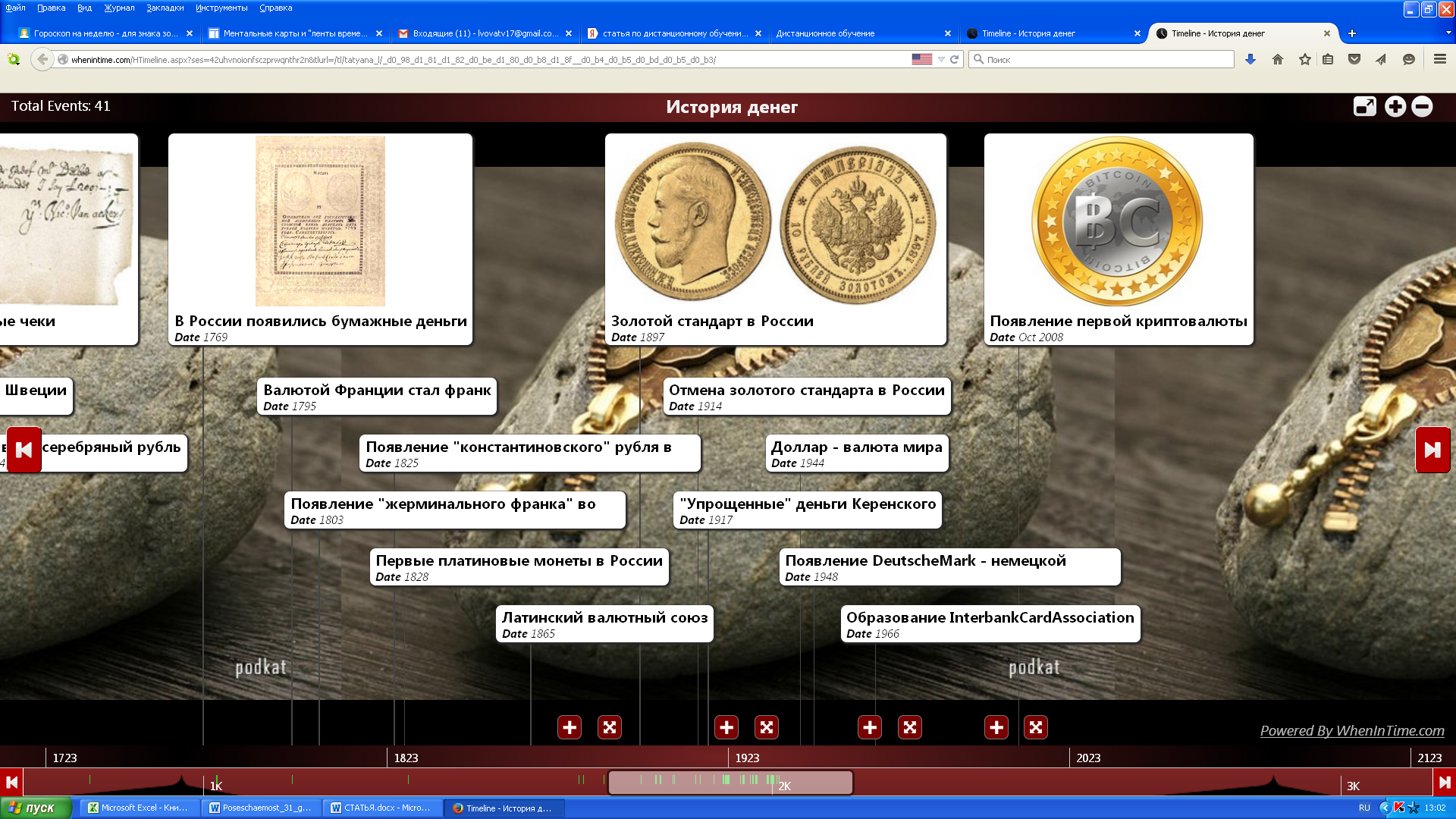 Рисунок 1. – Пример  фрагмента ленты времени по теме «История денег»Полученный результат  - готовую ленту времени  можно разместить на собственном сайте, также посредством социальных сетей или инструментов Google+. Наиболее используемой в учебном процессе при изучении экономических дисциплин  является платформа дистанционного обучения  MOODLE. Данная платформа объединяет достоинства  индивидуального и группового обучения, может служить основой для выполнения домашних заданий, осуществляет контроль  их выполнения. Достоинства  платформы  MOODLE: выбор удобного места и времени обучения (как для преподавателя, так  и для студента);понятный интерфейс; возможность загрузки разных видов материалов (тесты, лекции, форум, глоссарий и проч.);экономия времени как студента, так и преподавателя;контроль за учебной деятельностью студента.  К недостаткам можно отнести сложность в администрировании, при формировании группы. 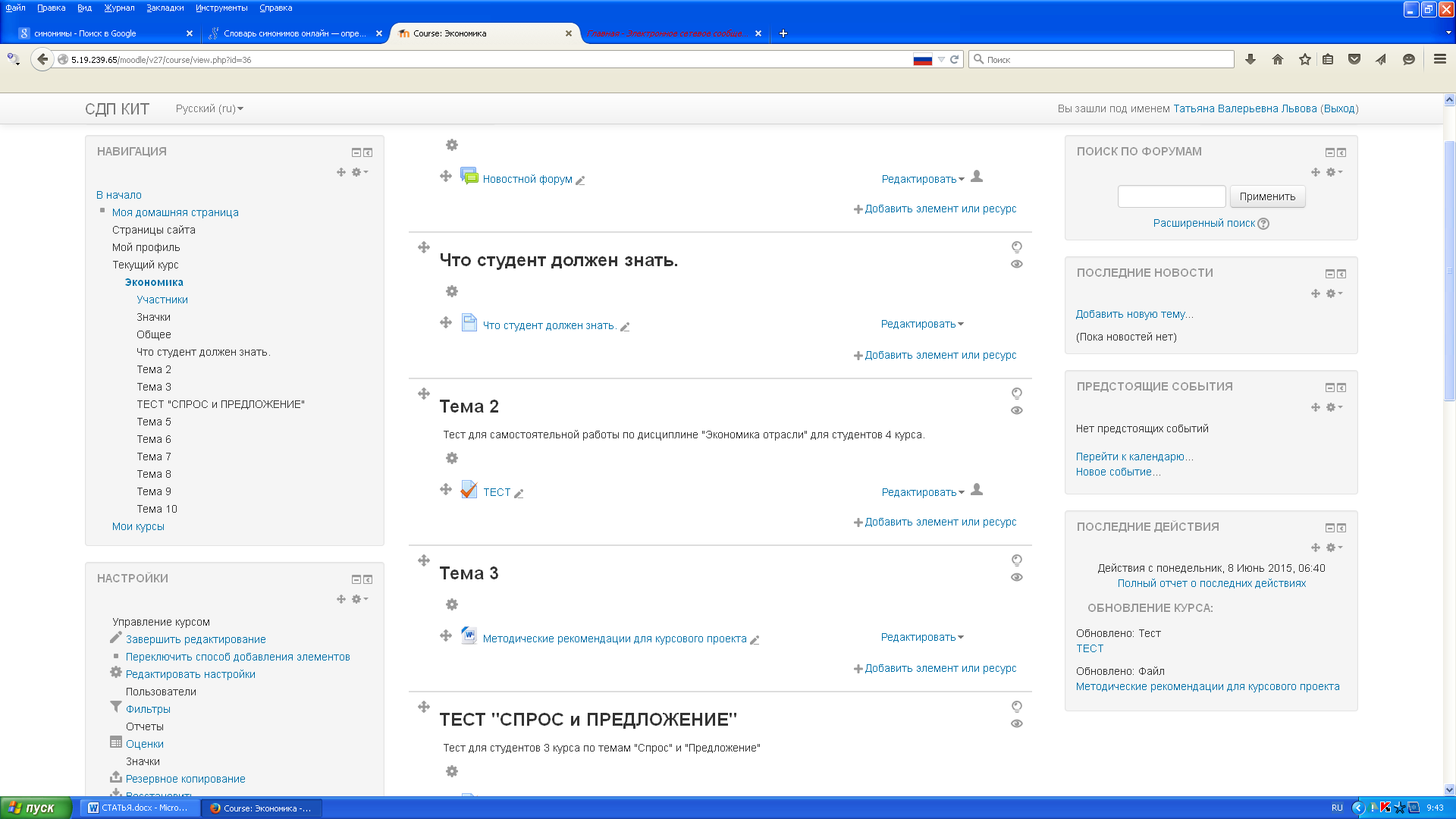 Рисунок 2. – Пример  работы в MOODLE 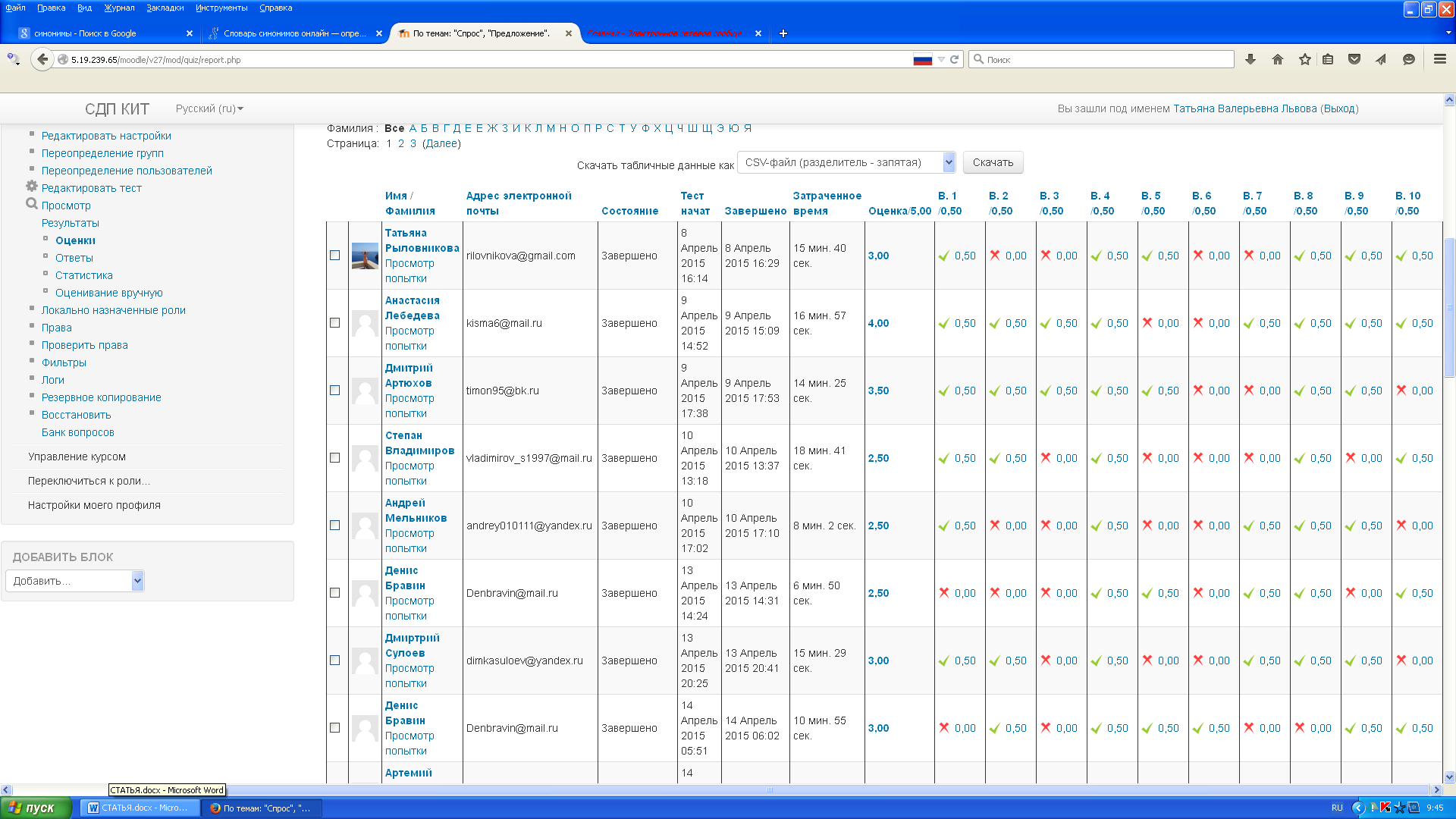 Рисунок 3 – Пример результатов тестированияРазнообразие форм и видов дистанционного обучения  приводит к росту творческого потенциала преподавателя, повышения эффективности  работы с студентами.  Список использованных источниковОльга  Рябченко. Все «ЗА» и «ПРОТИВ» дистанционного образования http://www.planetaedu.ru Михнева Ю.Р. Использование платформы Moodle в обучении английскому языку для специальных целей.  http://www.rusnauka.com/А.В. Писарев. Возможности образовательной платформы MOODLE. Вестник ВолГУ. Серия 6. Вып.13. 2011-2012.  